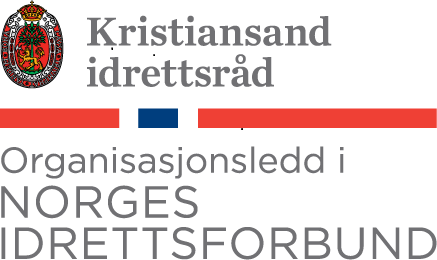 Til idrettsklubbene i KristiansandKristiansand 10.09.2020.VEDR. LOKALE AKTIVITETSMIDLER 2020Ordningen skal være en grunnstøtte til medlemsbaserte lokale lag og foreninger. Målgruppen er barn(6-12) og ungdom(12-19 år). baserer tildelingen på de kriterier som tidligere år er utarbeidet av styret og klubbene. Vi følger samme kriterier som i tildelingene de 10 siste år.I år skal det fordeles kr 8 178 734 til klubber i Kristiansand.Hodestøtte. Vi baserer oss på tall fra idrettsregistreringen. Minimum 40%  av totaltildelingen. 1/3 til aldersgruppen 6-12 år og 2/3 til 13-19 år.Allidrett/idrettsskole godkjent av NIF. Inntil 20% av totaltildelingen.Spesielle tiltak. Inntil 40% av totaltildelingen.Har klubben gjennomført spesielle tiltak for grupper med spesielle behov, f.eks funksjonshemmede, innvandrere, lavterskeltilbud. Også idrettsfritidsordninger(ISF) kan søke tilskudd.Tilskudd til utdanning/utvikling av kompetanse. Inntil 10% av totaltildelingen.Oppstart nye idretter, revitalisering av eksisterende idretter/aktiviteter Inntil 5% av totaltildelingenIdrettsrådets frie disposisjon(til klubbene). Inntil 5% av totaltildelingenMinstebeløp for tildeling settes til kr 1.000.Klubber som ikke har utført medlemsregistreringen til NIF innen fristen, får kun minimumsbeløpet på kr 1.000 dersom de i fjor hadde aktivitet for aldersgruppen 6-19 år.Idrettsrådet innhenter opplysninger om lagenes aktiviteter i form enkelt opplysningsskjema.Vedlagt ligger opplysningsskjema til utfylling. Send gjerne på mail: geir.thorstensen@idrettsforbundet.noInnleveringsfristen er 30. september.Idrettsrådet i KristiansandGeir ThorstensenDaglig leder